Publicado en Madrid el 21/02/2024 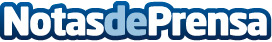 El aceite de CBD en España: entre la innovación y el desafío regulatorioAunque el CBD es reconocido por sus propiedades terapéuticas, la ausencia de una legislación clara ha generado desafíos tanto para los consumidores como para las empresas del sector, como el caso de la empresa madrileña Tantrum CBDDatos de contacto:Patricia SaizResponsable de comunicación667645884Nota de prensa publicada en: https://www.notasdeprensa.es/el-aceite-de-cbd-en-espana-entre-la-innovacion_1 Categorias: Nacional Madrid Medicina alternativa Otras Industrias http://www.notasdeprensa.es